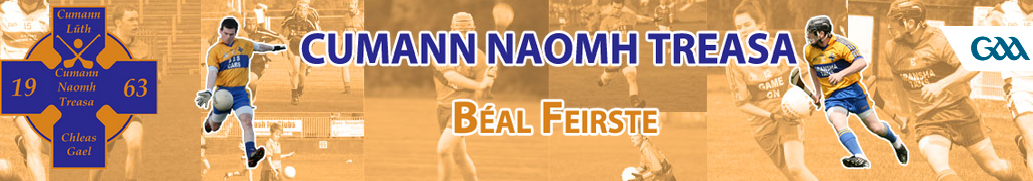 Standing Order Form 2017Your Bank Details (PLEASE COMPLETE IN BLOCK CAPITALS)To: The Manager				Bank/Building Society	Address	Post Code	Name(s) of Account Holder(s) 	 Sort Code		Account NumberYour reference (will appear on your bank statement)Please pay to the Danske Bank Account 91009672 Sort Code 95-01-03  of 'St. Teresa's Gaelic Athletic Association Club', Kennedy Centre, 564 - 568 Falls Road, Belfast Co. Antrim BT11 9AE the sum of £20 on the 1st  day  February 2017 and thereafter monthly payments of £10 until further notice.(Usual Signature)